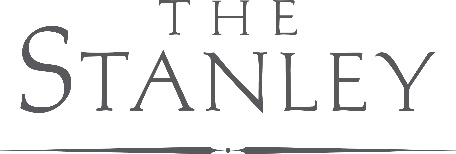 ΠΡΑΚΤΙΚΗ ΑΣΚΗΣΗ 2023Το ξενοδοχείο The Stanley επιθυμεί και για την περίοδο Απριλίου-Οκτωβρίου 2023 να προσλάβει σπουδαστές του Πανεπιστημίου Δυτικής Αττικής, προκειμένου να πραγματοποιήσουν την πρακτική τους άσκηση. Οι θέσεις που είναι διαθέσιμες για την πρακτική άσκηση είναι στον τομέα Food & BeverageΟι ενδιαφερόμενοι μπορούν να αποστείλουν το βιογραφικό τους στο hr@thestanley.gr ή fbmgr@thestanley.gr ή να επικοινωνήσουν στο 6932263630.